The Hashemite University 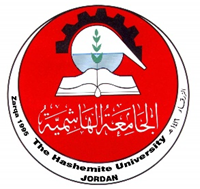 Faculty of Graduate StudiesApplication Number: (           )Master’s Program (Specialization):                                                                                  Term:   intended start term                                       Academic Year:        /      Study Track:         Comprehensive    [   ]       Thesis [   ]Full Name: Gender:     [  ] Male         [  ] Female Date of Birth: [DD/MM/YYYY]                   Place of Birth:                                   Nationality:    	Passport No:                               Place of Issuance:                             Date of Issuance: [DD/MM/YYYY]        [  ] Check this box to confirm that you are a holder of a valid refugee status (national government or UNHCR refugee ID or waiting slip, proof of registration or decision letter) and national of an eligible country. (See OWSD list of 66 Science and Technology Lagging Countries here) Email: Phone Number: Current Address: [Street Address] [City, State, Zip Code] [Country]  Name of High School:                                                                                     Place: Date of Graduation: [DD/MM/YYYY]                                                                   Field of study:                                                                    Percentage Average: [                      ]Name of University:                                                                                                  Place:                            Specialization (Major):                                                                      Date of Graduation: [DD/MM/YYYY]Overall Grade Rating (As stated in the Certificate): Cumulative GPA: Out of 100 (            )      OR    out of 4 (           ) TOEFL or IELITS exam overall score: [             ] Place of issue: [                            ]Date of Award: [DD/MM/YYYY]Please provide details of relevant Volunteer or work experience, if applicable (Max 250 words):Please provide a brief statement explaining why you are interested in pursuing a master's degree in this program and how it aligns with your career goals. (Max 250 words):Applicants should provide two academic references. Please enclose your references with your application. We may not be able to deal with your application until we receive them.I have never joined the above-mentioned program at the Hashemite University. I have never been dismissed from this program for any reason. I have not submitted another application for the same specialization in the current semester. I hereby declare that the information provided in this application is true and accurate, and if it turns out otherwise, I bear all the legal consequences resulting from that, including revoking my admission and losing my right to claim the fees I paid. Name:                                                                                Signature:                                     Date: [DD/MM/YYYY]A bachelor's degree is required for applicants to the master's program, with a minimum grade of "good" or its equivalent.Applicants seeking admission to postgraduate programs in the Hashemite university shall submit proof of proficiency in a foreign language by achieving success in one of the standardized language proficiency exams (TOEFL, IELTS) with the following criteria:TOEFL iBT: For scientific specialties such as Medicine, Dentistry, Pharmacy, Veterinary Medicine, and Engineering, as well as all English language-related disciplines, a score not less than (90). For other scientific specialties and MBA programs, a score not less than (69). For humanities, economic, and administrative sciences, a score not less than (59). The exam can be taken at AMIDEAST (the authorized center in Jordan), or from approved centers in the student's country with the condition of presenting a valid ID from the approved center.IELTS: For scientific specialties such as Medicine, Dentistry, Pharmacy, Veterinary Medicine, and Engineering, as well as all English language-related disciplines, a score not less than (6.5). For other scientific specialties and MBA programs, a score not less than (5.5). For humanities, economic, and administrative sciences, a score not less than (5). The exam can be taken at authorized centers in Jordan such as (British Council - Amman, Oval International Academy, UniHouse – For Consultations and Studies), or from approved centers in the student's country, with the condition of presenting a valid ID from the approved center.If candidates do not possess a TOEFL or IELTS certificate, the Hashemite University may grant admission under the condition that they participate in a preparatory program for English language proficiency. This program consists of 6 credited hours in the first semester, with a restriction of no more than 3 additional hours from their regular course load. Should a student fail to meet the required grade in the language preparatory program, they are not permitted to enroll in courses from their regular program in subsequent semesters. The grade requirements are as follows: Humanities, Economic, and Administrative Specializations: 50% (or its equivalent) and above.Scientific Specializations, Nursing, Pre-Medicine, and MBA: 65% (or its equivalent) and above.Medical, Dental, Pharmacy, Veterinary Medicine, Dentistry, and all English language-related specializations: 75% (or its equivalent) and above.Candidates who hold an academic degree from English-speaking countries are exempt from the English proficiency test mentioned in item 2 above.All admitted students are subject to the instructions for awarding the master’s degree at the Hashemite University.All admitted students will be required to pay an application fee of (25) Jordanian Dinars.A certified copy of the General Secondary Education transcript or its equivalent.A certified copy of bachelor’s degree transcript and certificate.A certified copy of the passport. (if available)An original birth certificate. (if available)An UNHCR refugee ID.A copy of the TOEFL exam certificate authenticated by the centers accredited by the Jordanian Ministry of Higher Education, or its equivalent, if available.Two Recommendation Letters.A recent personal photo attached to this application.The student was admitted to the                                                              program, and was given the following university number: Date: DD/MM/YYYY                                            Registrar:                                                                                  Signature: Date: DD/MM/YYYY                                            Verifier:                                                                                  Signature: 